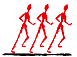 REMARQUES GENERALES SUR L’AUDIT :Agence de 8 personnes compris Patrick et Marie-Nœlle VACHER – les types de projets sont : logements collectifs (sociaux et privés), maisons de retraite et hospitaliers, bâtiments universitaires, industriels et de bureaux.MPN réalise une trentaine de « faisabilité » par an dont 10 à 20% selon les années sont concrétisées.L’organisation de MNP est la suivante : Patrick et Marie-Nœlle démarrent la conception ensemble : FAISA – APS – APD et PC puis un chargé d’affaire (architecte) gère le dossier (PRO > DOE) avec parallèlement un archi-technicien qui rédige les CCTP puis gère les phases ACT, VISA, DECT. Les cellules “conception + exécution“ suit 3 dossiers de front.MNP a la capicité intene de gérer l’architecture et ingénierie : économie du projet, structure (béton), fluides (Elec et CVC), VRD (calcul de rétention et débit de fuite).Selon complexité du projet et exigences du MOA, travaille avec Bet extérieur (BECT).accueil Excellent, convivial, sympathique, professionnel avec un bon déjeuner à la clef.MISE A PROFIT  DES AUDITS PRECEDENTS Premier audit suite à la certification d’octobre 2014.DYNAMIQUE DU ASSOCIATION q&AREPONSE AUX DEMANDES DE L’ASSOCIATION : A parfaitement intégré le process Q&A car l’agence MNP possède déjà une classification et un management interne de grande qualité.Ainsi, il existe déjà une fiche affaire détaillée avec synthèse du programme, avec dates par phases, avec certification (si besoin), avec toutes les coordonnées utiles, …Travaille déjà en fiche qualité avec certains de ses MOA.En intégrant Q&A, MNP a voulu (se) prouve qu’être ISO, c’est efficace pour une entreprise d’architecture et à titre personnel, Patrick souhaite pouvoir se dégager ses week-ends.ATTENTES DE L’ASSOCIATION : Demande de mieux hiérarchiser et rentabiliser le travail entre phases PC et PRO pour anticiper problèmes et pour une meilleure économie du coût du projet au sein de l’agence.conclusion Bilan très positif, agence très professionnelle.Le classement « affaire » sous informatique via serveur est très rigoureux avec classeur pré-rempli pour nouveau projet.Le rapport d’audit est présenté sous forme d’observations avec mention dans la colonne de droite des pistes de progrès (PP), des points sensibles (PS) et des points forts (PF) - Mettre sigle dans colonne. Mettre dans la dernière colonne  si il y a ouverture d’une fiche d’amélioration (IMP3343)conclusion-bilan synthetiqueRécapitulatif des points sensibles (PS) :MNP souhaite mieux hiérarchiser et rentabiliser le travail entre phases PC et PRO pour anticiper problèmes et demandes de dernière minute (ex – ajouts gaines car ErDF demande au final d’intégrer coffret compteur dans chaque palier) et pour une économie du coût du projet au sein de l’agence.Récapitulatif des pistes de progrès (PP) :MNP a décidé de s’engager dans le BIM dès cette année pour être plus performant.Récapitulatif des points forts (PF) :MNP est en comptabilité analytique ave chaque mous, un auto-contrôle de l’état financier des ses dossiers.MNP a créé de nombreuses fiches de qualité sous excel. Il a mis au point un système interne très efficace ave des fiches et des étiquettes par affaire, déjà pré-remplies.MNP a ainsi mis au point diverses fiches de renseignements : (veille règlementaire : extraits significatifs de textes officiels et du REEF), rappel des dives locaux à risques avec les types CF ou EI selon local, détails techniques (qui seront mis en ligne sur Q&A), etc…MNP remplit déjà des fiches qualités avec certains de ses MOA.Il utilise un CR interne de réunions physiques ou téléphoniques avec ses MOA, clients et partenaires plus le CR de chantier = historique et traçabilité de l’affaire.Il a crée un dossier PC miroir de l’original qui est archivé. Ce PC miroir = doc de travail existe sous format papier dans le classeur “affaire“ et sous format numérique dans le dossier dédié sur le serveur de l’agence.MNP a un mémo de l’affaire consultable sur le serveur informatique avec classification des dossiers et qui récapitule les procédures internes, le qui fait quoi, toutes les fiches sdu projets, les pièces écrites et graphiques, les honoraires, les situations, etc…Une fois, l’affaire terminée, MNP remplit une fiche ratio/affaire où est indiqué le programme, les surfaces avec coût/shon, coût/shab, ratio shon/shab et qui sert àplan d’audit a completer :plan d’audit a completer :plan d’audit a completer :plan d’audit a completer :plan d’audit a completer :plan d’audit a completer :plan d’audit a completer :plan d’audit a completer :DUREE:QUESTION :QUESTION :QUESTION :PERSONNE AUDITEE – OBSERVATIONS :PERSONNE AUDITEE – OBSERVATIONS :PERSONNE AUDITEE – OBSERVATIONS :PERSONNE AUDITEE – OBSERVATIONS :1 ERE PARTIE : 1 ERE PARTIE : 1 ERE PARTIE : 1 ERE PARTIE : 1 ERE PARTIE : 1 ERE PARTIE : 1 ERE PARTIE : 1 ERE PARTIE : Connaissez-vous le BIM ou maquette numérique ?OUIConnaissez-vous le BIM ou maquette numérique ?OUIConnaissez-vous le BIM ou maquette numérique ?OUIPensez-vous utiliser le BIM pour vos projets ?Oui, prochainementPensez-vous utiliser le BIM pour vos projets ?Oui, prochainementPensez-vous utiliser le BIM pour vos projets ?Oui, prochainementAvez-vous déjà utilisé le BIM pour vos projets ?Et lesquels ?Pas encore mais répond à une concours en BIMAvez-vous déjà utilisé le BIM pour vos projets ?Et lesquels ?Pas encore mais répond à une concours en BIMAvez-vous déjà utilisé le BIM pour vos projets ?Et lesquels ?Pas encore mais répond à une concours en BIM2 EME PARTIE :2 EME PARTIE :2 EME PARTIE :2 EME PARTIE :2 EME PARTIE :2 EME PARTIE :2 EME PARTIE :2 EME PARTIE :Comment envisagez-vous de  manager votre agence à travers le BIM Comment envisagez-vous de  manager votre agence à travers le BIM Comment envisagez-vous de  manager votre agence à travers le BIM Outils CAO utilisés : ArchiCad,  Allplan, Revit, etc…Ou autresMNP va acquérir des logiciels CAO-BIM : ArchiCAD et sans doute Bim/office pour le managementOutils CAO utilisés : ArchiCad,  Allplan, Revit, etc…Ou autresMNP va acquérir des logiciels CAO-BIM : ArchiCAD et sans doute Bim/office pour le managementOutils CAO utilisés : ArchiCad,  Allplan, Revit, etc…Ou autresMNP va acquérir des logiciels CAO-BIM : ArchiCAD et sans doute Bim/office pour le managementQuelles sont vos réticences à utiliser le BIM pour vos projets ? Modifier notre méthodologie de travail en intégrant les 8 persones de MNPQuelles sont vos réticences à utiliser le BIM pour vos projets ? Modifier notre méthodologie de travail en intégrant les 8 persones de MNPQuelles sont vos réticences à utiliser le BIM pour vos projets ? Modifier notre méthodologie de travail en intégrant les 8 persones de MNP3 EME PARTIE : 3 EME PARTIE : 3 EME PARTIE : 3 EME PARTIE : 3 EME PARTIE : 3 EME PARTIE : 3 EME PARTIE : 3 EME PARTIE : Concernant le CCTP vert mis en œuvre depuis 2014, l’appliquez-vous déjà pour vos A.O. ? EN COURSConcernant le CCTP vert mis en œuvre depuis 2014, l’appliquez-vous déjà pour vos A.O. ? EN COURSConcernant le CCTP vert mis en œuvre depuis 2014, l’appliquez-vous déjà pour vos A.O. ? EN COURSConcernant votre démarche environnementale sur le chantier, intégrez-vous dans votre CR, les objectifs verts de Q&A ? Sont intégrés dans tous nos comptes-rendus.Concernant votre démarche environnementale sur le chantier, intégrez-vous dans votre CR, les objectifs verts de Q&A ? Sont intégrés dans tous nos comptes-rendus.Concernant votre démarche environnementale sur le chantier, intégrez-vous dans votre CR, les objectifs verts de Q&A ? Sont intégrés dans tous nos comptes-rendus.CLOTURE D’AUDITCLOTURE D’AUDITCLOTURE D’AUDITCLOTURE D’AUDITCLOTURE D’AUDITCLOTURE D’AUDITCLOTURE D’AUDITCLOTURE D’AUDITLes documents utilisés doivent servir à Q&A pour faire évoluer les documents. Ceux-ci sont à joindre avec le rapport d’audit à titre d’exemple.Les documents utilisés doivent servir à Q&A pour faire évoluer les documents. Ceux-ci sont à joindre avec le rapport d’audit à titre d’exemple.Les documents utilisés doivent servir à Q&A pour faire évoluer les documents. Ceux-ci sont à joindre avec le rapport d’audit à titre d’exemple.ACCORD PREALABLE  DE L’AGENCE DONNE LE :ACCORD PREALABLE  DE L’AGENCE DONNE LE :ACCORD PREALABLE  DE L’AGENCE DONNE LE :PAR :HEURE DE DEBUT :HEURE DE DEBUT :14.00HEURE DE FIN :HEURE DE FIN :HEURE DE FIN :HEURE DE FIN :16.45VISA AUDITEUR :VISA AUDITEUR :VISA AUDITEUR :VISA AUDITE(ES) :VISA AUDITE(ES) :VISA AUDITE(ES) :VISA AUDITE(ES) :VISA AUDITE(ES) :PPPSPFDescription par l’auditeurRéponse par l’auditéOuverture fiche amélioration «pas de problème »PSAnticiper problèmes récurrentsPPPasser du 2D au 3D et au BIMPFOrganisation de l’agenceNombre de pistes de progrès (PP) :1Nombre de points sensibles (PS) :1Nombre de points forts (PF) :5